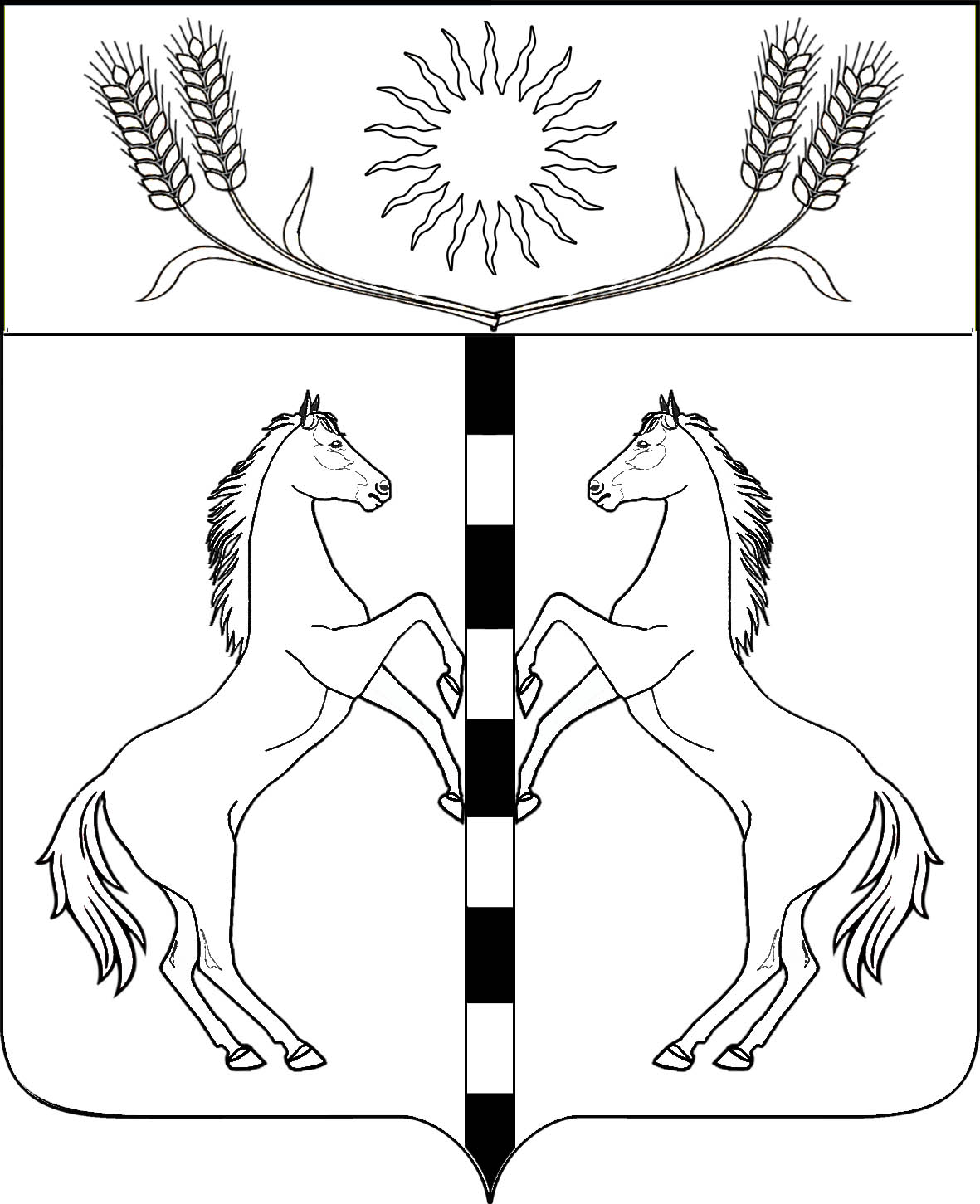 РЕШЕНИЕСОВЕТА КАНЕЛОВСКОГО СЕЛЬСКОГО ПОСЕЛЕНИЯСТАРОМИНСКОГО РАЙОНА ЧЕТВЕРТОГО СОЗЫВАот 28.12.2021                                                                                        № 22.14ст-ца КанеловскаяО результатах  конкурса на звание «Лучший орган территориального общественного самоуправления муниципального образования Канеловское сельское поселение Староминского района» в 2021 году           В соответствии с постановлением Законодательного собрания Краснодарского края от 28.02.2007 № 2936 –  «О краевом конкурсе на звание «Лучший орган территориального общественного самоуправления»,  решением Совета Канеловского сельского поселения от 01.11.2011 года № 21.5 «О проведении конкурса на звание «Лучший орган территориального общественного самоуправления  муниципального образования Канеловское сельское поселение Староминского района»,  рассмотрев протокол заседания  комиссии по подведению итогов  конкурса на звание «Лучший орган территориального общественного самоуправления муниципального образования Канеловское сельское поселение Староминского района»  по итогам 2021 года от 24 декабря 2021 года, руководствуясь статьей 26 Устава Канеловского сельского поселения Староминского района, Совет  Канеловского сельского поселения Староминского района решил:       1.Утвердить  решение комиссии от   24 декабря 2021 года  по  подведению итогов  конкурса на звание «Лучший орган территориального  общественного   самоуправления муниципального образования Канеловское сельское поселение Староминского района» и признать победителем  конкурса на звание «Лучший орган территориального самоуправления муниципального образования Канеловское сельское поселение Староминского района» - ТОС №7, станицы Канеловской Канеловского сельского поселения, руководитель Сергиенко Людмила Ивановна.    2. Администрации Канеловского сельского поселения Староминского района представить настоящее решение и характеристику, отражающую деятельность органа территориального общественного самоуправления №  7 Канеловского сельского поселения (руководитель Сергиенко Людмила Ивановна), победителя  конкурса, занявшего первое место, в районную комиссию по подведению итогов районного конкурса на звание «Лучший орган территориального общественного самоуправления муниципального образования Староминский район».       3. Контроль за исполнением настоящего решения возложить на комиссию по вопросам образования, здравоохранения, социальной защите населения, культуре, спорту, молодежи, взаимодействию с общественными организациями и СМИ (Великоиваненко О.А.)     4. Настоящее решение вступает в силу со дня его подписания и подлежит обнародованию. Глава Канеловского сельского поселенияСтароминского района                                                                      Л.Г.Индыло